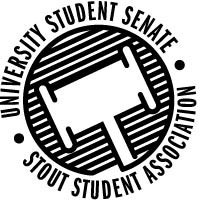 Figure 1: Stout Student Association Logo7:00 PM - Microsoft Teams Virtual Meeting50th Congress, 22nd Session, March 24th, 2020Call to OrderPledge of AllegianceAcknowledgement of CountryRoll CallStanding Committee Roll CallExecutiveOrganizationalFinancialSustainabilityDiversity and InclusivityVisibility and OutreachInformation TechnologyWords of Wisdom – Senator Van DykePublic Forum for Non-Agenda Items (Maximum 5 Minutes)Open ForumIntroduction – Chancellor Katherine FrankChancellor Frank will be coming in to introduce herself to Senate.Approval of the MinutesUnfinished Business50.20.01 Bylaws and Constitution editsThis motion opens the Bylaws and the Constitution for editingNew Business50.22.01 Resolution for the Campus Exteriors Development Committee (CEDC) to develop a snow removal procedure for Stout Route bus stops.Motion to be sent to the CEDC to promote development of a snow removal procedure for Stout Route bus stopsReports President – CanonJam packed week as I have been dealing with the coronavirus. Almost every day a new detail would come out and change the trajectory of the school year. Due to Administration announcing the two-week online classes after spring break I held an emergency EBC meeting to discuss the fate of SSA. The meeting went well and we have created a structure to the online meeting. I attended the SSA Bylaws and Constitution committee and offer some suggestions of changes. SSA nomination process has officially ended and I am working out some alternatives for students to campaign on. I drafted up an email with advice from EBC on Friday to send to all students that provided some helpful information. Spring "break" I sat in on Chancellor's Advisory Council and listed to their pandemic meeting. The information will be in the CAC Report. Wed, I attended a virtual online meeting with all of the Deans, chairs and other guest. The meeting was a brief overview of the pandemic and allowed another opportunity for people to answer questions. Glendali mentioned that an email would be sent out a few hours after the meeting and that changed everything. Students needed to leave the dorms and classes will now be online for the remainder of the semester and into summer. I had a meeting with Advisor Witucki discussing the current fate of Senate. The meeting went well and we got to do some testing with Microsoft Teams. Lastly, I gathered feedback from my senators and some students that were wandering around in the MSC about the grading method. With the feedback I sent an email to administration and sprat suggestion that we change to the credit/no credit approach. SSA Elections are still happening.Vice President – JohnsonHello all, I'll try and keep this a short report. Before Spring Break I attended the UW-systems Student Reps meeting in Eau Claire on that Saturday before our last in person week, I also visited UW-Eau Claire at Barron County on that Tuesday morning and took a tour of their campus and saw one of their student government meetings as well as touched base with them about Systems Reps stuff and got updates from them about what is happening on their campus. I meet with some of the members of the Samuel E Wood award committee and talked with them about the process moving forward as we are still giving out the award this year but it will most likely be all virtual. I also helped with a couple Interviews for Director of Communications, which we have decided that since we are moving all virtual for the rest of semester we should just leave vacant as it would be difficult to train them and most of their duties would not need be filled. I also head an informal off-campus housing committee meeting, in which we discussed some responsibilities moving forward, but due to the circumstances it may take a while to see any progress on this initiative. I also attended EBC in which we discussed the future of SSA as it goes Virtual as well as set the ground rules for how we will run our virtual meetings, which we will be testing out this Tuesday. We also had a meeting of the Governing Documents Special Committee, which will be brining forth the edits made at the meeting on Tuesday. I also went to the General Education Response Team meeting where we talked about the surveys to send out to faculty and students again as well as some logistics for conducting faculty listening sessions, all of which is going on hold now with the virtual move. Over the Spring break I worked on more Sam E Wood stuff, getting the committee the last of the information it needed to review, as well as helped with testing our virtual meetings for SSA in the future.Director of Communications – VacantDirector of Organizational Affairs – SerierI had a simple week with campus closing for the rest of the semester I am keeping email communications up and working on keeping communications with potential student organizations.Director of Financial Affairs – GentzI spent most of spring break recharging and trying to prepare for the now entirely online semester. I am doing the best I can to continue working on projects such as the bylaw formatting, but I am also figuring out how to facilitate FAC during this campus closure. We will finish and approve a contingency 3 budget, even if most of the funding will go unspent due to the quarantine. Also on the docket are annual budget appeals and rollover-related business.Director of Legislative Affairs – McConvilleThese past two weeks have been pretty crazy for everyone. I planned a meeting with the ACLU for early this next week to talk about voting on campus.I emailed back and forth with LWV about the voter registration events on campus, due to them being canceled. I sent a few emails to other campus's about voting on their campus. A few Directos, Senators, and VP Johnson helped me with the voting buttons which I greatly appreciate, you all are great! I responded to emails about the corona virus and voting. Last week Friday, a student came and shot video for the "Why We Vote" video, so I am super excited to see how that turns out. Thank you to everyone who participated in the video! Finally, I am still working on the voting packet for students, and trying to make it applicable to everyone, even students who went home.Director of Diversity and Inclusivity – BeaulieuSince my last report I have done several things. I had an interview with Senator Schwitzer to talk about my position in SSA and what my committee does on campus. I emailed Chief Spetz with campus police to try and set up a meeting to talk about campus police and minority student relations. We are still working on when we will meet, or how we will meet due to the rising concerns with COVID-19. I did some planning and email regarding what the future of the EDI looks like now regarding the changes that have happened to campus because of COVID-19. I also did an online interview for a Stoutonia article about seniors and COVID-19. Lastly, I finalized the meeting minutes for the last congress and have been continuing my work on my transition documents.Director of Sustainability – NadeauThis week I have been learning how we are going to be moving forward now that everything is moving online. I have talked with my adviser on how the Sustainability Council will be conducted online and what business we will be discussing going forward. This has included starting the conversation on what we can look at in terms of earth week which is a big change for the council. Also, I have been trying to get used to the idea that I will be at home for the rest of the semester.Director of Information Technology – KangasSince my last report, I have spent a lot of time getting my affairs in order due to classes going online. This included attending an EBC meeting where we discussed how SSA will be conducting business during the rest of the semester. I also met with Advisor Witucki to talk about some possible printing kiosk locations within the MSC. On Friday, there was no official SITC meeting due to a lack of Quorum, but the people who were present talked about the COVID-19 situation along with concerns that we had. Following that meeting, I communicated with Sue Traxler about these concerns to make sure I.T was aware of these student concerns. I also organized an SITC meeting this for this Tuesday where we will talk about COVID-19 again.Additional ReportsShared GovernanceStudent Electronic Communication Committee Meeting – Senator Larson			     Discussed reducing the list of people allowed access to the all students email list, made formatting changes to the policy draft, and worked on a way to make it clear to students in the policy that email is the primary and official mode of communicationSustainability Steering Committee – Senator Leonhard 					                     Today in the sustainability steering committee, we discussed the subgroups based on the sustainability action plan for the campus. During this discussion, we talked extensively about the Curriculum sub-group to replace the Academic Sustainability Liaison position. Currently, the Sustainability Liaison is struggling with her situation and being affective due to the miscommunicated and lack of initiative for the position. We also talked about page 17 and 31 of the sustainability action plan, revisions to this page were about our faucets and hand towels provided in the bathrooms. The last part of our discussion pertained to the Transportation sub-group to help bicycle and transportation recommendations, extending this sub-group from this and previous year.Chancellor Advisory Council – President Canon  VSIP or Voluntary Separation Incentive Programs has concluded, and 15 peoples been accepted and authorized, approximately 1.67 million in savings includes 128 auxiliary operations 124k dollars of savings. Original VSIP list was 69 individual and Kristi, Phil and Chancellor Frank will go to see if more can be accepted. In 102 = 648k of savings, including 237k in fringe. 131 about 28k in salary and 189 (177k) in savings. Stout needs approximately another 1.4 million dollars to solve and this all assumes that we get around 8400 students next year. Admission and Recruitment (Aaron Aure) cancelled groups over 50 people coming to campus. Individual and small campus tours will still be ongoing until further notice. They are working on virtual ways to invite students. Disability Services and Sandi working on a plan for those who are “truly exempt from online learning (can’t learn).” And the number according to Sandi is less than 5 students. They are working on ways to accommodate those students. Suggestions were made to see if system had any specialize support for effective online learning that can be shared with students. Provost Glendali begin talking about summer classes and discussing that they may need to stop all face-to-face summer classes and transition them to online. Students who on a coop and field experience which approximates to 2k students are asked to see what is their respective employers doing and if they are comfortable with their employer choice. They have been working on a case by case basis for our students. NASAD (National Association of Schools of art and Design association will be releasing some guidelines to our institution and others on how to teach art online. There was some discussion on how to combat the fear from everyone and sharing positive stories of people helping each other out. For general outreach there will be more information as Chancellor Frank will be discussing with all of the Chancellors at a 11 am meeting to get some possible guidance from system. An email will be sent out by end of day today. I also got invited to attend a virtual college meeting which at that meeting I am hoping to hear how the individual classrooms and labs are transitioning.UW-Eau Claire Barron County Meeting - Vice President Johnson 				  	      This was a very fun meeting for it being at 8am, I went with Senator Dumke as well as three Representatives from UW-Eau Claire. Their senate was small but very relaxing and had a fun friendly demeanor about it. at the meeting they were planning out several fun outreach events on campus, such as a movie night, a table for saint Patrick's day, and their annual Spring Dance. They seem to have a great relationship with campus admin and staff, as while on the tour with them we stopped in a studio classroom and got to walk around, as well as had a meeting with their Campus Director Brittany Nielsen who was extremely open and happy to talk with her Campus's Student Government as well as us! Their campus was very lovely too and all the staff where quite friendly too! They are facing some issues with communication between their campus and the home campus of UW Eau Claire, as well as how to better market them selves to future students as their campus is only about 600 students strong. they planned on doing this via a 2+2 method looking at improving their transferability and looking at ways to become more accessible to incoming students. Overhaul it was a very fun morning and I am glad I had the opportunity to go!General Education Response Team – Vice President Johnson							       We talked about the surveys to send out to faculty and students again finalizing them after some minor tweaks, we also talked some logistics for conducting faculty listening sessions, all of which is going on hold now with the virtual move. The committee is going to go into hibernation until students are able to meet on campus again as its goal is to gather information from the campus body and form a plan from that. We cant effectively gather that information during this time of separation so it has been decided to put an pin in it and pick it back up again hopefully this fallUW-Systems Student Representatives - Vice President Johnson 						 I will try and keep this brief and I hope I got everything, as I left my notes for this meeting in the SSA office and do not have them with me. This was a very frustrating meeting, as our main topic of discussion was the re-structing of UW-System Student Reps, this topic was brought forward by Systems Administration as Chris Navia and Jeff Burhandt had been tasked by System President Cross to get us in working order for the next president of the UW-System. I'm going to try and keep this brief as I am still very frustrated with this and it is still in discussion, the overarching theme was to restructure us to be more like Provost Council which is more like an advisory body rather than a governing body. This is upsetting to me as a lot of our collogues seemed to like the idea proposed by the System Admin folks, which stripped away most of the power of Student Systems Reps. To me it just felt like a last minute attempt to make amends before new administration comes in and sees that systems has not been trying to support us as is their job. As this was the first time I had seen or heard Chris Navia or anyone from her office (the Office of Student Success) in person (or over teleconference) and it just didn't really sit well with me. I am hoping to bring a different plan that allows us to retain the power we have while also getting us the better support we need, as they did say they want to support us, I just feel it should be on terms set by students as we are representing students, and should have the power to do so as we see fit. Hot take over. The rest of the meeting was rather normal, we failed to bring forth any nominations for the Non-Traditional Student Regent, although several campuses asked for more time, it has been decided that we would be able to still endorse a candidate later on during the process if there is one in the running that we like. We also talked about voter outreach efforts on campus, as well as spent some time coming up with a kind of sustainability action plan things that we want to see done in the realm of sustainability throughout the system. Please contact Senator Schwitzer for more details. I want to give a big shout out to all the Senators and Directors that went with me Senators Dumke, Korte, Bien-Aime, Schwitzer, and Directors McConville and Gentz you all represented Stout and the SSA awesomely and I was impressed with y'alls engagement! I would also like to congratulate student systems reps chair Abbie Wagaman for their awesome handling of the transition, and running their first meeting effectively, even as the rest of the board was unable to make it. I also greatly appreciated the contact they had with us before and after the meeting it made Systems reps feel more transparent and less of a scramble. Excellent work to them and I look forward to their steady leadership in the coming couple months. As Always reach out to me or any those who went with for more details or if you have questions!Standing Committee ReportsFinancial Affairs CommitteeDiversity and Inclusivity CouncilOrganizational Affairs CommitteeSustainability CouncilVisibility and Outreach CommitteeInformation Technology CommitteeAnnouncementsAdjourn 